УРОК в темі № 11Тема. Розв’язування задач. Самостійна роботаМета: учні повинні засвоїти загальний план розв'язання задач на побудову, навчитися виконувати дії з цим планом і вміти для побудови застосовувати циркуль і лінійку. Надбані вміння мають привести до розв'язання задачі на побудову шуканої фігури за заданими елементами.Тип уроку: формування вмінь. Обладнання: набір демонстраційного креслярського приладдя, таблиця  «Загальна схема розв'язання задач на побудову».Хід урокуІ. Організаційний етапІІ. Перевірка домашнього завдання №729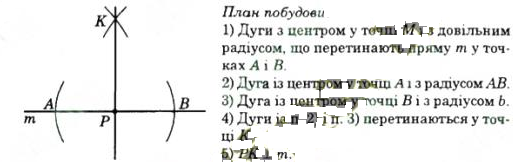 №733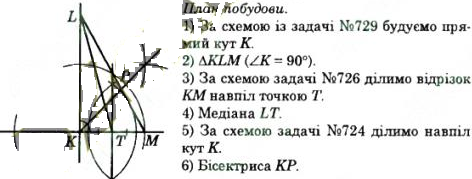 Виконання практичної роботиЗавдання 1                                                                                Завдання 2Побудувати бісектрису кута               Побудувати серединний перпендикуляр до відрізкаIII. Формулювання мети і завдань уроку     Для створення позитивної мотивації вчитель дає учням проблемне завдання: знаючи довжину сторони трикутника, градусну міру прилеглого кута і суму двох інших сторін трикутника, використовуючи тільки циркуль та лінійку (без поділок), побудувати цей трикутник.Низкою запитань (чи є дана задача основною задачею на побудову, чи існує готовий «рецепт» розв'язання задачі і т. д.), учитель наштовхує учнів на думку про те, що оскільки дана задача не є основною задачею на побудову (див. урок № 42), то перед виконанням побудови шуканої фігури слід намітити певну послідовність дій, що дали б змогу, з'ясувавши взаємне розміщення елементів даної фігури, скласти план побудови; потім здійснити саму побудову; а після цього шляхом аргументованих міркувань довести, що побудована фігура задовольняє умові задачі; і наостанок з'ясувати, скільки фігур, що задовольняють умові задачі, можна побудувати.Оскільки із задачами такого виду учні до цього уроку не мали справи, зрозуміло, що метою уроку є якраз вивчення питання про загальну схему розв'язання задач такого типу і спосіб її практичного застосування.IV. Актуалізація опорних знань і вмінь учнів    Бесіда   з   класомПоясніть, як побудувати трикутник із даними сторонами.Поясніть, як побудувати кут, що дорівнює даному.Поясніть, як побудувати бісектрису даного кута.Поясніть, як провести через дану точку пряму, перпендикулярну до даної прямої.Поясніть, як побудувати серединний перпендикуляр до даної прямої.Поясніть, як побудувати середину відрізка.Поясніть,   як  провести через  дану точку  пряму,  паралельну до даної прямої.V. Засвоєння нових знань     План вивчення нового матеріалуРобота із готовим розв'язанням задачі на побудову.Загальна схема розв'язання задач на побудову.Застосування загальної схеми для розв'язання задач на побудову. Загальна схема розв'язання задач на побудовуVI. Первинне усвідомлення матеріалу      Усні   вправиНа рис. 141 зображені трикутники, у яких позначено відомі (дані) елементи. За цими даними виконайте аналіз побудови.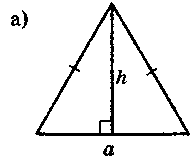 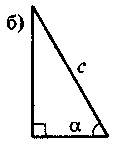 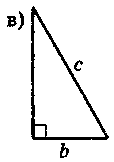 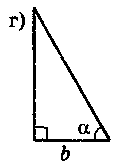 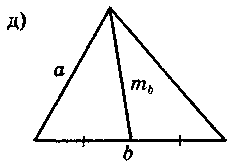 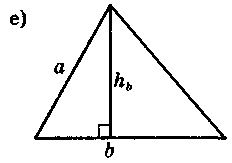 Рис. 141Графічні   вправиПобудова описаного кола: №742За допомогою циркуля і лінійки побудуйте кути, градусна міра яких 60°, 120°, 30°, 150°.VII. Підсумки уроку     Запитання   до   класуЯкі з наведених понять не мають відношення до теми уроку:а) дослідження;			б) побудова;в) синтез;				г) аналіз?Поясніть свою думку.VIII. Домашнє завдання     §  21, №733, 743, 747Виписати основні поняття теми «Коло. Геометричні побудови». Повторити їх означення та властивості.ЕтапЗміст дій1. АналізВиконання рисунка (ескіз шуканої фігури) і встановлення зв'язку між її елементами й даними задачі. На підставі цього слід визначити план побудови шуканої фігури2. ПобудоваЗдійснення плану, який вироблено на етапі аналізу3. ДоведенняОбґрунтування того, що побудована фігура має задану форму, а розміри і розміщення її елементів задовольняють умові задачі4. ДослідженняВизначення кількості розв’язків і умов існування (неіснування) шуканої фігури